We’re ready to help you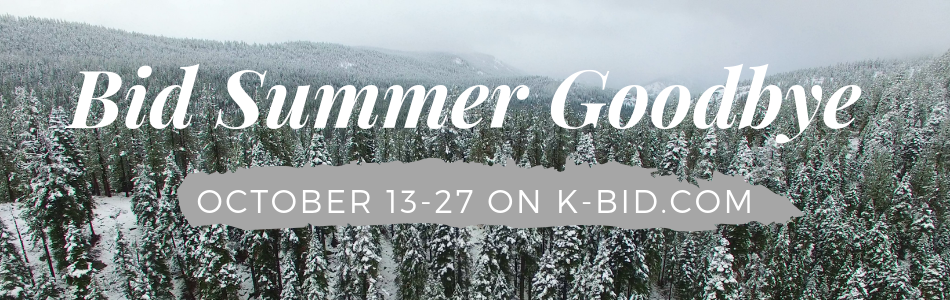 K-BID.com is hosting the “Bid Summer Goodbye” event from Oct. 13th – 27th. They will be promoting online auctions for fall and winter toys and equipment including snowmobiles, ATVs, 4WD vehicles, fish houses, snow removal equipment, campers and more.Don’t miss a great opportunity to get the most cash for your stuff. These assets are at peak demand and this event will be promoted to thousands of local buyers!The auction process is simple:Bring your assets and the appropriate paperwork to our location and complete a consignment contract.We take pictures and describe your items in our online auction closing October 14-28th.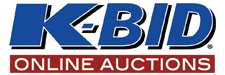 You get paid within two weeks of the auction closing date.Now Accepting Consignments at:[address][dates and times]